«В регистр»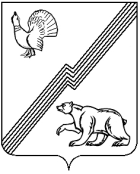 АДМИНИСТРАЦИЯ ГОРОДА ЮГОРСКАХанты-Мансийского автономного округа-ЮгрыПОСТАНОВЛЕНИЕпроектот _____________________		          				                № _____О внесении изменений в постановлениеадминистрации города Югорска от 29.06.2016 № 1530«Об утверждении проекта планировки и проекта межеваниятерритории музейно-туристического комплекса «Ворота в Югру»Руководствуясь статьями 45, 46 Градостроительного кодекса Российской Федерации, Генеральным планом города Югорска, утвержденным решением Думы города Югорска от 07.10.2014 № 65:1. Внести в постановление администрации города Югорска от 29.06.2016 № 1530 «Об утверждении проекта планировки и проекта межевания территории музейно-туристического комплекса «Ворота в Югру» (с изменениями от 30.07.2021 № 1402 – п, от 16.09.2022 № 1747-п) следующие изменения:1.1. В пункт 1.2. постановления:- в абзаце 6 чертеж межевания территории 1 этап (чертеж 5) заменить на чертеж межевания территории (чертеж 5);- абзац 7 признать утратившим силу.1.2. Приложение 3 изложить в новой редакции (приложение 2).1.3. Приложение 4 изложить в новой редакции (приложение 3).1.4. Приложение 5 изложить в новой редакции (приложение 4).1.5. Приложение 7 изложить в новой редакции (приложение 5).2. Опубликовать постановление в официальном печатном издании города Югорска и разместить на официальном сайте органов местного самоуправления города Югорска.3. Настоящее постановление вступает в силу после его официального опубликования.4. Контроль за выполнением постановления возложить на исполняющего обязанности первого заместителя главы города – директора Департамента муниципальной собственности и градостроительства администрации города Югорска Ю.В. Котелкину.Глава города Югорска                                                                        А.Ю. ХарловПриложение 1	                                      к постановлениюадминистрации города Югорскаот ___________________ № _______Приложение 2к постановлениюадминистрации города Югорска от 29.06.2016 № 1530Чертеж 5Каталоги координат образуемых земельных участков.Первый этапВторой этапПриложение 2	                                      к постановлениюадминистрации города Югорскаот ____________________ № ________Приложение 3к постановлениюадминистрации города Югорска от 29.06.2016 № 1530Перечень и сведения о площади образуемых земельных участков, в том числе возможные способы их образованияПриложение 3	                                      к постановлениюадминистрации города Югорскаот ____________________ № ________Приложение 4к постановлениюадминистрации города Югорска от 29.06.2016 № 1530Перечень и сведения о площади образуемых земельных участков, которые будут отнесены к территориям общего пользования или имуществу общего пользования. в том числе в отношении которых предполагаются резервирование и (или) изъятие для государственных или муниципальных нуждПриложение 4	                                      к постановлениюадминистрации города Югорскаот __________________ № ________Приложение 5к постановлениюадминистрации города Югорска от 29.06.2016 № 1530 Вид разрешенного использования образуемых земельных участков в соответствии с проектом планировки территории в случаях, предусмотренных Градостроительным кодексом Российской ФедерацииПриложение 5	                                      к постановлениюадминистрации города Югорскаот ___________________ № __________Приложение 7к постановлениюадминистрации города Югорска от 29.06.2016 № 1530Сведения о границах территории в отношении которой утвержден проект межевания, содержащие перечень координат характерных точек этих границ в системе координатКаталог координат характерных точек территории, в отношении которой разрабатывается проект межеванияСистема координат мск 86 зона 1Лист согласованияК постановлению администрации города ЮгорскаО внесении изменений в постановление администрации города Югорска от 29.06.2016 № 1530 «Об утверждении проекта планировки  и проект межевания территории музейно-туристического  комплекса «Ворота в Югру»Проект МПА коррупциогенных факторов не содержит:_____________ Н.В. Михай____________ Ю.В. КотелкинаПроект размещен для антикоррупционной экспертизы на сайте администрации города Югорска с _____________ по _____________. Предложений и замечаний не поступало.Исполнитель: ведущий специалист отдела по работе с юридическими лицами УАиГ ДМСиГЗайцева Анна АнатольевнаКонтактный телефон: 50068 (вн. 192)Сведения об образуемых земельных участкахСведения об образуемых земельных участкахСведения об образуемых земельных участкахСведения об образуемых земельных участкахСведения об образуемых земельных участкахСведения об образуемых земельных участкахСведения об образуемых земельных участкахСведения об образуемых земельных участкахСведения об образуемых земельных участкахСведения об образуемых земельных участкахСведения об образуемых земельных участкахСведения об образуемых земельных участках1. Сведения о характерных точках границ образуемого земельного участка1. Сведения о характерных точках границ образуемого земельного участка1. Сведения о характерных точках границ образуемого земельного участка1. Сведения о характерных точках границ образуемого земельного участка1. Сведения о характерных точках границ образуемого земельного участка1. Сведения о характерных точках границ образуемого земельного участка1. Сведения о характерных точках границ образуемого земельного участка№ 1обозначение земельного участка№ 1обозначение земельного участка№ 1обозначение земельного участка№ 1обозначение земельного участка№ 1обозначение земельного участкаСистема координат мск86Система координат мск86Система координат мск86Система координат мск86Система координат мск86Система координат мск86Система координат мск86Система координат мск86Система координат мск86Система координат мск86Зона № 1Зона № 1Обозначение характерных точек границКоординаты, мКоординаты, мКоординаты, мКоординаты, мКоординаты, мГоризонтальное проложение (S), мГоризонтальное проложение (S), мГоризонтальное проложение (S), мГоризонтальное проложение (S), мСредняя квадратическая погрешность определения координат характерной точки границ (Mt), мСредняя квадратическая погрешность определения координат характерной точки границ (Mt), мОбозначение характерных точек границXXYYYГоризонтальное проложение (S), мГоризонтальное проложение (S), мГоризонтальное проложение (S), мГоризонтальное проложение (S), мСредняя квадратическая погрешность определения координат характерной точки границ (Mt), мСредняя квадратическая погрешность определения координат характерной точки границ (Mt), м1223334444551990606.84990606.841668790.811668790.811668790.8170.1870.1870.1870.180.10.12990666.34990666.341668753.591668753.591668753.59108.09108.09108.09108.090.10.13990703.64990703.641668855.041668855.041668855.041.661.661.661.660.10.14990702.08990702.081668855.621668855.621668855.621.671.671.671.670.10.15990700.52990700.521668856.211668856.211668856.211.671.671.671.670.10.16990698.96990698.961668856.811668856.811668856.811.671.671.671.670.10.17990697.41990697.411668857.421668857.421668857.421.671.671.671.670.10.18990695.86990695.861668858.041668858.041668858.041.671.671.671.670.10.19990694.31990694.311668858.661668858.661668858.661.671.671.671.670.10.110990692.77990692.771668859.301668859.301668859.301.671.671.671.670.10.111990691.23990691.231668859.951668859.951668859.951.671.671.671.670.10.112990689.70990689.701668860.611668860.611668860.611.671.671.671.670.10.113990688.17990688.171668861.271668861.271668861.271.671.671.671.670.10.114990686.64990686.641668861.951668861.951668861.951.671.671.671.670.10.115990685.12990685.121668862.631668862.631668862.631.671.671.671.670.10.116990683.60990683.601668863.331668863.331668863.331.661.661.661.660.10.117990682.09990682.091668864.031668864.031668864.031.671.671.671.670.10.118990680.58990680.581668864.741668864.741668864.741.681.681.681.680.10.119990679.07990679.071668865.471668865.471668865.471.671.671.671.670.10.120990677.57990677.571668866.201668866.201668866.201.661.661.661.660.10.121990676.08990676.081668866.941668866.941668866.941.671.671.671.670.10.122990674.59990674.591668867.691668867.691668867.691.671.671.671.670.10.123990673.10990673.101668868.451668868.451668868.451.661.661.661.660.10.124990671.62990671.621668869.211668869.211668869.211.671.671.671.670.10.125990670.14990670.141668869.991668869.991668869.991.671.671.671.670.10.126990668.67990668.671668870.781668870.781668870.781.671.671.671.670.10.127990667.20990667.201668871.571668871.571668871.571.671.671.671.670.10.128990665.74990665.741668872.381668872.381668872.381.671.671.671.670.10.129990664.28990664.281668873.191668873.191668873.191.671.671.671.670.10.130990662.83990662.831668874.011668874.011668874.011.671.671.671.670.10.131990661.38990661.381668874.841668874.841668874.841.671.671.671.670.10.132990659.94990659.941668875.681668875.681668875.68100.11100.11100.11100.110.10.1Сведения об образуемых земельных участкахСведения об образуемых земельных участкахСведения об образуемых земельных участкахСведения об образуемых земельных участкахСведения об образуемых земельных участкахСведения об образуемых земельных участкахСведения об образуемых земельных участкахСведения об образуемых земельных участкахСведения об образуемых земельных участкахСведения об образуемых земельных участкахСведения об образуемых земельных участкахСведения об образуемых земельных участках1. Сведения о характерных точках границ образуемого земельного участка1. Сведения о характерных точках границ образуемого земельного участка1. Сведения о характерных точках границ образуемого земельного участка1. Сведения о характерных точках границ образуемого земельного участка1. Сведения о характерных точках границ образуемого земельного участка1. Сведения о характерных точках границ образуемого земельного участка1. Сведения о характерных точках границ образуемого земельного участка№ 2обозначение земельного участка№ 2обозначение земельного участка№ 2обозначение земельного участка№ 2обозначение земельного участка№ 2обозначение земельного участкаСистема координат мск86Система координат мск86Система координат мск86Система координат мск86Система координат мск86Система координат мск86Система координат мск86Система координат мск86Система координат мск86Система координат мск86Зона № 1Зона № 1Обозначение характерных точек границКоординаты, мКоординаты, мКоординаты, мКоординаты, мКоординаты, мГоризонтальное проложение (S), мГоризонтальное проложение (S), мГоризонтальное проложение (S), мГоризонтальное проложение (S), мСредняя квадратическая погрешность определения координат характерной точки границ (Mt), мСредняя квадратическая погрешность определения координат характерной точки границ (Mt), мОбозначение характерных точек границXXYYYГоризонтальное проложение (S), мГоризонтальное проложение (S), мГоризонтальное проложение (S), мГоризонтальное проложение (S), мСредняя квадратическая погрешность определения координат характерной точки границ (Mt), мСредняя квадратическая погрешность определения координат характерной точки границ (Mt), м122333444455н1990746.79990746.791669014.961669014.961669014.968.748.748.748.740.10.1н2990754.71990754.711669011.271669011.271669011.279.299.299.299.290.10.1н3990763.44990763.441669008.081669008.081669008.088.198.198.198.190.10.1н4990771.33990771.331669005.871669005.871669005.877.627.627.627.620.10.1н5990778.82990778.821669004.481669004.481669004.4810.0710.0710.0710.070.10.1н6990788.79990788.791669003.101669003.101669003.103.673.673.673.670.10.1н7990792.44990792.441669002.721669002.721669002.724.434.434.434.430.10.1н8990796.86990796.861669002.421669002.421669002.4212.2012.2012.2012.200.10.1н9990809.02990809.021669003.381669003.381669003.387.377.377.377.370.10.1н10990816.36990816.361669004.071669004.071669004.078.358.358.358.350.10.1н11990824.54990824.541669005.731669005.731669005.7313.2013.2013.2013.200.10.1н12990837.09990837.091669009.821669009.821669009.824.334.334.334.330.10.1н13990841.06990841.061669011.551669011.551669011.5510.3910.3910.3910.390.10.1н14990850.45990850.451669015.991669015.991669015.997.847.847.847.840.10.1н15990857.10990857.101669020.151669020.151669020.159.629.629.629.620.10.1н16990864.86990864.861669025.831669025.831669025.836.786.786.786.780.10.1н17990869.99990869.991669030.261669030.261669030.266.766.766.766.760.10.1н18990874.70990874.701669035.111669035.111669035.114.264.264.264.260.10.1н19990877.49990877.491669038.331669038.331669038.3312.3812.3812.3812.380.10.1н20990885.23990885.231669047.991669047.991669047.994.314.314.314.310.10.1н21990887.61990887.611669051.581669051.581669051.585.035.035.035.030.10.1н22990890.26990890.261669055.851669055.851669055.856.386.386.386.380.10.1н23990893.21990893.211669061.511669061.511669061.515.265.265.265.260.10.1н24990895.66990895.661669066.161669066.161669066.162.452.452.452.450.10.1н25990897.99990897.991669065.411669065.411669065.41146.82146.82146.82146.820.10.133991035.71991035.711669014.511669014.511669014.5121.3521.3521.3521.350.10.134991042.83991042.831669034.641669034.641669034.646.426.426.426.420.10.1н26991040.01991040.011669028.871669028.871669028.87144.16144.16144.16144.160.10.1н27990904.61990904.611669078.371669078.371669078.372.822.822.822.820.10.1н2899090.19599090.1951669079.321669079.321669079.321.631.631.631.630.10.1н2999090.10199090.1011669080.651669080.651669080.653.103.103.103.100.10.1н3099090.17499090.1741669083.661669083.661669083.666.836.836.836.830.10.1н31990903.07990903.071669090.361669090.361669090.367.967.967.967.960.10.1н32990904.17990904.171669098.241669098.241669098.246.506.506.506.500.10.1н33990904.83990904.831669104.711669104.711669104.715.455.455.455.450.10.1н34990904.76990904.761669110.161669110.161669110.164.354.354.354.350.10.1н35990904.98990904.981669114.501669114.501669114.506.316.316.316.310.10.1н36990904.60990904.601669120.801669120.801669120.805.805.805.805.800.10.1н37990910.29990910.291669121.921669121.921669121.9216.0116.0116.0116.010.10.1н38990907.55990907.551669137.691669137.691669137.6916.0116.0116.0116.010.10.1н39990891.78990891.781669134.941669134.941669134.943.393.393.393.390.10.1н40990892.58990892.581669131.651669131.651669131.653.383.383.383.380.10.1н41990893.26990893.261669128.341669128.341669128.343.393.393.393.390.10.1н42990893.82990893.821669125.001669125.001669125.003.383.383.383.380.10.1н43990894.27990894.271669121.651669121.651669121.653.393.393.393.390.10.1н44990894.60990894.601669118.281669118.281669118.283.393.393.393.390.10.1н45990894.82990894.821669114.901669114.901669114.903.383.383.383.380.10.1н46990894.92990894.921669111.521669111.521669111.523.383.383.383.380.10.1н47990894.90990894.901669108.141669108.141669108.143.383.383.383.380.10.1н48990894.76990894.761669104.761669104.761669104.763.393.393.393.390.10.1н49990894.50990894.50166910.138166910.138166910.1383.383.383.383.380.10.1н50990894.13990894.131669098.021669098.021669098.023.383.383.383.380.10.1н51990893.65990893.651669094.671669094.671669094.673.393.393.393.390.10.1н52990893.04990893.041669091.341669091.341669091.343.383.383.383.380.10.1н53990892.32990892.321669088.041669088.041669088.043.383.383.383.380.10.1н54990891.49990891.491669084.761669084.761669084.763.393.393.393.390.10.1н55990890.54990890.541669081.511669081.511669081.513.393.393.393.390.10.1н56990889.48990889.481669078.291669078.291669078.293.383.383.383.380.10.1н57990888.31990888.311669075.121669075.121669075.123.383.383.383.380.10.1н58990887.04990887.041669071.991669071.991669071.993.393.393.393.390.10.1н59990885.65990885.651669068.901669068.901669068.903.393.393.393.390.10.1н60990884.16990884.161669065.861669065.861669065.863.383.383.383.380.10.1н61990882.56990882.561669062.881669062.881669062.883.393.393.393.390.10.1н62990880.86990880.861669059.951669059.951669059.953.383.383.383.380.10.1н63990879.06990879.061669057.091669057.091669057.093.383.383.383.380.10.1н64990877.16990877.161669054.291669054.291669054.293.383.383.383.380.10.1н65990875.16990875.161669051.561669051.561669051.563.393.393.393.390.10.1н66990873.07990873.071669048.891669048.891669048.893.383.383.383.380.10.1н67990870.89990870.891669046.311669046.311669046.313.383.383.383.380.10.1н68990868.63990868.631669043.791669043.791669043.793.393.393.393.390.10.1н69990866.27990866.271669041.361669041.361669041.363.383.383.383.380.10.1н70990863.83990863.831669039.021669039.021669039.023.383.383.383.380.10.1н71990861.32990861.321669036.761669036.761669036.763.393.393.393.390.10.1н72990858.72990858.721669034.581669034.581669034.583.383.383.383.380.10.1н73990856.06990856.061669032.501669032.501669032.503.393.393.393.390.10.1н74990853.32990853.321669030.511669030.511669030.513.393.393.393.390.10.1н75990850.51990850.511669028.621669028.621669028.623.383.383.383.380.10.1н76990847.64990847.641669026.831669026.831669026.833.383.383.383.380.10.1н77990844.71990844.711669025.141669025.141669025.143.383.383.383.380.10.1н78990841.73990841.731669023.551669023.551669023.553.393.393.393.390.10.1н79990838.68990838.681669022.061669022.061669022.063.383.383.383.380.10.1н80990835.59990835.591669020.681669020.681669020.683.383.383.383.380.10.1н81990832.46990832.461669019.411669019.411669019.413.383.383.383.380.10.1н82990829.28990829.281669018.251669018.251669018.253.393.393.393.390.10.1н83990826.06990826.061669017.201669017.201669017.203.383.383.383.380.10.1н84990822.81990822.811669016.261669016.261669016.263.383.383.383.380.10.1н85990819.53990819.531669015.441669015.441669015.443.393.393.393.390.10.1н86990816.22990816.221669014.731669014.731669014.733.383.383.383.380.10.1н87990812.89990812.891669014.131669014.131669014.133.383.383.383.380.10.1н88990809.54990809.541669013.661669013.661669013.663.383.383.383.380.10.1н89990806.18990806.181669013.291669013.291669013.293.393.393.393.390.10.1н90990802.80990802.801669013.051669013.051669013.053.383.383.383.380.10.1н91990799.42990799.421669012.921669012.921669012.923.383.383.383.380.10.1н92990796.04990796.041669012.911669012.911669012.913.393.393.393.390.10.1н93990792.65990792.651669013.021669013.021669013.023.383.383.383.380.10.1н94990789.28990789.281669013.241669013.241669013.243.393.393.393.390.10.1н95990785.91990785.911669013.581669013.581669013.583.383.383.383.380.10.1н96990782.56990782.561669014.041669014.041669014.043.393.393.393.390.10.1н97990779.22990779.221669014.611669014.611669014.613.383.383.383.380.10.1н98990775.91990775.911669015.301669015.301669015.303.393.393.393.390.10.1н99990772.62990772.621669016.101669016.101669016.103.383.383.383.380.10.1н100990769.37990769.371669017.021669017.021669017.023.393.393.393.390.10.1н101990766.14990766.141669018.051669018.051669018.053.383.383.383.380.10.1н102990762.96990762.961669019.191669019.191669019.193.393.393.393.390.10.1н103990759.81990759.811669020.441669020.441669020.443.383.383.383.380.10.1н104990756.72990756.721669021.801669021.801669021.803.393.393.393.390.10.1н105990753.67990753.671669023.271669023.271669023.273.393.393.393.390.10.1н106990750.67990750.671669024.841669024.841669024.843.383.383.383.380.10.1н107990747.73990747.731669026.511669026.511669026.513.393.393.393.390.10.1н108990744.85990744.851669028.291669028.291669028.293.383.383.383.380.10.1н109990742.03990742.031669030.161669030.161669030.163.383.383.383.380.10.1н110990739.28990739.281669032.131669032.131669032.133.393.393.393.390.10.1н111990736.60990736.601669034.201669034.201669034.203.383.383.383.380.10.1н112990733.99990733.991669036.351669036.351669036.353.393.393.393.390.10.1н113990731.46990731.461669038.601669038.601669038.603.383.383.383.380.10.1н114990729.01990729.011669040.931669040.931669040.933.393.393.393.390.10.1н115990726.64990726.641669043.351669043.351669043.353.383.383.383.380.10.1н116990724.35990724.351669045.841669045.841669045.843.383.383.383.380.10.1н117990722.16990722.161669048.421669048.421669048.423.393.393.393.390.10.1н118990720.05990720.051669051.071669051.071669051.073.383.383.383.380.10.1н119990718.04990718.041669053.791669053.791669053.793.383.383.383.380.10.1н120990716.12990716.121669056.571669056.571669056.573.393.393.393.390.10.1н121990714.30990714.301669059.431669059.431669059.433.383.383.383.380.10.1н122990712.59990712.591669062.341669062.341669062.343.393.393.393.390.10.1н123990710.97990710.971669065.321669065.321669065.323.383.383.383.380.10.1н124990709.46990709.461669068.341669068.341669068.343.393.393.393.390.10.1н125990708.05990708.051669071.421669071.421669071.423.383.383.383.380.10.1н126990706.75990706.751669074.541669074.541669074.543.393.393.393.390.10.1н127990705.56990705.561669077.711669077.711669077.713.393.393.393.390.10.1н128990704.48990704.481669080.921669080.921669080.923.383.383.383.380.10.1н129990703.52990703.521669084.161669084.161669084.163.393.393.393.390.10.1н130990702.66990702.661669087.441669087.441669087.443.383.383.383.380.10.1н13199070.19299070.1921669090.741669090.741669090.743.383.383.383.380.10.1н13299070.13099070.1301669094.061669094.061669094.063.393.393.393.390.10.1н133990700.79990700.791669097.411669097.411669097.413.383.383.383.380.10.1н134990700.40990700.401669100.771669100.771669100.773.383.383.383.380.10.1н135990700.12990700.121669104.141669104.141669104.143.383.383.383.380.10.1н136990699.96990699.961669107.521669107.521669107.523.393.393.393.390.10.1н137990699.92990699.921669110.911669110.911669110.913.383.383.383.380.10.1н138990700.00990700.001669114.291669114.291669114.293.393.393.393.390.10.1н139990700.19990700.191669117.671669117.671669117.673.383.383.383.380.10.1н140990700.50990700.501669121.041669121.041669121.043.383.383.383.380.10.1н141990700.93990700.931669124.391669124.391669124.393.383.383.383.380.10.1н14299070.14799070.1471669127.731669127.731669127.733.383.383.383.380.10.1н143990702.13990702.131669131.051669131.051669131.053.393.393.393.390.10.1н144990702.90990702.901669134.351669134.351669134.353.383.383.383.380.10.1н145990703.79990703.791669137.611669137.611669137.613.383.383.383.380.10.1н146990704.79990704.791669140.841669140.841669140.843.393.393.393.390.10.1н147990705.91990705.911669144.041669144.041669144.043.383.383.383.380.10.1н148990707.13990707.131669147.191669147.191669147.193.393.393.393.390.10.1н149990708.46990708.461669150.311669150.311669150.313.383.383.383.380.10.1н150990709.90990709.901669153.371669153.371669153.373.383.383.383.380.10.1н151990711.44990711.441669156.381669156.381669156.383.393.393.393.390.10.1н152990713.09990713.091669159.341669159.341669159.343.383.383.383.380.10.1н153990714.84990714.841669162.231669162.231669162.233.383.383.383.380.10.1н154990716.68990716.681669165.071669165.071669165.073.393.393.393.390.10.1н155990718.63990718.631669167.841669167.841669167.843.383.383.383.380.10.1н156990720.67990720.671669170.531669170.531669170.533.383.383.383.380.10.1н157990722.80990722.801669173.161669173.161669173.163.393.393.393.390.10.1н158990725.03990725.031669175.711669175.711669175.713.393.393.393.390.10.1н159990727.34990727.341669178.191669178.191669178.193.383.383.383.380.10.1н160990729.73990729.731669180.581669180.581669180.583.383.383.383.380.10.1н161990732.21990732.211669182.881669182.881669182.883.383.383.383.380.10.1н162990734.76990734.761669185.101669185.101669185.103.383.383.383.380.10.1н163990737.39990737.391669187.231669187.231669187.233.383.383.383.380.10.1н164990740.09990740.091669189.271669189.271669189.273.383.383.383.380.10.1н165990742.86990742.861669191.211669191.211669191.213.383.383.383.380.10.1н166990745.70990745.701669193.051669193.051669193.053.393.393.393.390.10.1н167990748.60990748.601669194.801669194.801669194.803.383.383.383.380.10.1н168990751.56990751.561669196.441669196.441669196.443.383.383.383.380.10.1н169990754.57990754.571669197.981669197.981669197.983.393.393.393.390.10.1н170990757.64990757.641669199.421669199.421669199.423.383.383.383.380.10.1н171990760.75990760.751669200.741669200.741669200.7416.0116.0116.0116.010.10.1н172990753.54990753.541669215.031669215.031669215.0316.0116.0116.0116.010.10.1н173990739.25990739.251669207.811669207.811669207.815.725.725.725.720.10.1н174990741.79990741.791669202.691669202.691669202.695.235.235.235.230.10.1н175990737.22990737.221669200.141669200.141669200.145.185.185.185.180.10.135990733.02990733.021669197.101669197.101669197.1014.3014.3014.3014.300.10.136990722.13990722.131669187.831669187.831669187.8320.0020.0020.0020.000.10.137990709.15990709.151669172.621669172.621669172.6220.0120.0120.0120.010.10.138990699.19990699.191669155.271669155.271669155.2735.7535.7535.7535.750.10.139990665.67990665.671669167.691669167.691669167.6970.5270.5270.5270.520.10.140990719.76990719.761669212.941669212.941669212.9481.3181.3181.3181.310.10.141990782.12990782.121669265.121669265.121669265.12169.10169.10169.10169.100.10.142990652.42990652.421669156.611669156.611669156.6144.2644.2644.2644.260.10.143990693.92990693.921669141.231669141.231669141.2312.0412.0412.0412.040.10.144990691.13990691.131669129.521669129.521669129.5219.9919.9919.9919.990.10.145990689.43990689.431669109.601669109.601669109.6020.0020.0020.0020.000.10.146990691.43990691.431669089.701669089.701669089.7020.0020.0020.0020.000.10.147990697.06990697.061669070.511669070.511669070.518.288.288.288.280.10.148990700.41990700.411669062.941669062.941669062.9411.7511.7511.7511.750.10.149990706.14990706.141669052.681669052.681669052.6819.9919.9919.9919.990.10.150990718.34990718.341669036.841669036.841669036.8420.0020.0020.0020.000.10.151990733.26990733.261669023.521669023.521669023.52149.32149.32149.32149.320.10.152990654.06990654.061668896.931668896.931668896.938.768.768.768.760.10.153990661.48990661.481668892.281668892.281668892.28149.21149.21149.21149.210.10.1н176990740.56990740.561669018.811669018.811669018.817.327.327.327.320.10.1Сведения об образуемых земельных участкахСведения об образуемых земельных участкахСведения об образуемых земельных участкахСведения об образуемых земельных участкахСведения об образуемых земельных участкахСведения об образуемых земельных участкахСведения об образуемых земельных участкахСведения об образуемых земельных участкахСведения об образуемых земельных участкахСведения об образуемых земельных участкахСведения об образуемых земельных участкахСведения об образуемых земельных участках1. Сведения о характерных точках границ образуемого земельного участка1. Сведения о характерных точках границ образуемого земельного участка1. Сведения о характерных точках границ образуемого земельного участка1. Сведения о характерных точках границ образуемого земельного участка1. Сведения о характерных точках границ образуемого земельного участка1. Сведения о характерных точках границ образуемого земельного участка1. Сведения о характерных точках границ образуемого земельного участка№ 3обозначение земельного участка№ 3обозначение земельного участка№ 3обозначение земельного участка№ 3обозначение земельного участка№ 3обозначение земельного участкаСистема координат мск86Система координат мск86Система координат мск86Система координат мск86Система координат мск86Система координат мск86Система координат мск86Система координат мск86Система координат мск86Система координат мск86Зона № 1Зона № 1Обозначение характерных точек границКоординаты, мКоординаты, мКоординаты, мКоординаты, мКоординаты, мГоризонтальное проложение (S), мГоризонтальное проложение (S), мГоризонтальное проложение (S), мГоризонтальное проложение (S), мСредняя квадратическая погрешность определения координат характерной точки границ (Mt), мСредняя квадратическая погрешность определения координат характерной точки границ (Mt), мОбозначение характерных точек границXXYYYГоризонтальное проложение (S), мГоризонтальное проложение (S), мГоризонтальное проложение (S), мГоризонтальное проложение (S), мСредняя квадратическая погрешность определения координат характерной точки границ (Mt), мСредняя квадратическая погрешность определения координат характерной точки границ (Mt), м122333444455н7990792.44990792.441669002.721669002.721669002.723.673.673.673.670.10.1н6990788.79990788.791669003.101669003.101669003.1010.0710.0710.0710.070.10.1н5990778.82990778.821669004.481669004.481669004.487.627.627.627.620.10.1н4990771.33990771.331669005.871669005.871669005.878.198.198.198.190.10.1н3990763.44990763.441669008.081669008.081669008.089.299.299.299.290.10.1н2990754.71990754.711669011.271669011.271669011.278.748.748.748.740.10.1н1990746.79990746.791669014.961669014.961669014.967.327.327.327.320.10.1н176990740.56990740.561669018.811669018.811669018.81149.21149.21149.21149.210.10.153990661.48990661.481668892.281668892.281668892.2821.3521.3521.3521.350.10.154990680.05990680.051668881.741668881.741668881.7421.3521.3521.3521.350.10.155990699.43990699.431668872.781668872.781668872.7821.3721.3721.3721.370.10.156990719.50990719.501668865.451668865.451668865.4521.3621.3621.3621.360.10.157990740.10990740.101668859.821668859.821668859.8221.3521.3521.3521.350.10.158990761.09990761.091668855.931668855.931668855.9321.3621.3621.3621.360.10.159990782.34990782.341668853.791668853.791668853.79149.27149.27149.27149.270.10.1н7990792.44990792.441669002.721669002.721669002.723.673.673.673.670.10.1Сведения об образуемых земельных участкахСведения об образуемых земельных участкахСведения об образуемых земельных участкахСведения об образуемых земельных участкахСведения об образуемых земельных участкахСведения об образуемых земельных участкахСведения об образуемых земельных участкахСведения об образуемых земельных участкахСведения об образуемых земельных участкахСведения об образуемых земельных участкахСведения об образуемых земельных участкахСведения об образуемых земельных участках1. Сведения о характерных точках границ образуемого земельного участка1. Сведения о характерных точках границ образуемого земельного участка1. Сведения о характерных точках границ образуемого земельного участка1. Сведения о характерных точках границ образуемого земельного участка1. Сведения о характерных точках границ образуемого земельного участка1. Сведения о характерных точках границ образуемого земельного участка1. Сведения о характерных точках границ образуемого земельного участка№ 4обозначение земельного участка№ 4обозначение земельного участка№ 4обозначение земельного участка№ 4обозначение земельного участка№ 4обозначение земельного участкаСистема координат мск86Система координат мск86Система координат мск86Система координат мск86Система координат мск86Система координат мск86Система координат мск86Система координат мск86Система координат мск86Система координат мск86Зона № 1Зона № 1Обозначение характерных точек границКоординаты, мКоординаты, мКоординаты, мКоординаты, мКоординаты, мГоризонтальное проложение (S), мГоризонтальное проложение (S), мГоризонтальное проложение (S), мГоризонтальное проложение (S), мСредняя квадратическая погрешность определения координат характерной точки границ (Mt), мСредняя квадратическая погрешность определения координат характерной точки границ (Mt), мОбозначение характерных точек границXXXYYГоризонтальное проложение (S), мГоризонтальное проложение (S), мГоризонтальное проложение (S), мГоризонтальное проложение (S), мСредняя квадратическая погрешность определения координат характерной точки границ (Mt), мСредняя квадратическая погрешность определения координат характерной точки границ (Mt), м12223344445560990803.70990803.70990803.701668853.421668853.4221.3621.3621.3621.360.10.161990825.01990825.01990825.011668854.831668854.8321.3621.3621.3621.360.10.162990846.13990846.13990846.131668858.011668858.0121.3521.3521.3521.350.10.163990866.91990866.91990866.911668862.931668862.9321.3621.3621.3621.360.10.164990887.21990887.21990887.211668869.561668869.56149.30149.30149.30149.300.10.1н13990841.06990841.06990841.061669011.551669011.554.334.334.334.330.10.1н12990837.09990837.09990837.091669009.821669009.8213.2013.2013.2013.200.10.1н11990824.54990824.54990824.541669005.731669005.738.358.358.358.350.10.1н10990816.36990816.36990816.361669004.071669004.077.377.377.377.370.10.1н9990809.02990809.02990809.021669003.381669003.3812.2012.2012.2012.200.10.1н8990796.86990796.86990796.861669002.421669002.424.434.434.434.430.10.1н7990792.44990792.44990792.441669002.721669002.72149.27149.27149.27149.270.10.159990782.34990782.34990782.341668853.791668853.7921.3621.3621.3621.360.10.160990803.70990803.70990803.701668853.421668853.4221.3621.3621.3621.360.10.1Сведения об образуемых земельных участкахСведения об образуемых земельных участкахСведения об образуемых земельных участкахСведения об образуемых земельных участкахСведения об образуемых земельных участкахСведения об образуемых земельных участкахСведения об образуемых земельных участкахСведения об образуемых земельных участкахСведения об образуемых земельных участкахСведения об образуемых земельных участкахСведения об образуемых земельных участкахСведения об образуемых земельных участках1. Сведения о характерных точках границ образуемого земельного участка1. Сведения о характерных точках границ образуемого земельного участка1. Сведения о характерных точках границ образуемого земельного участка1. Сведения о характерных точках границ образуемого земельного участка1. Сведения о характерных точках границ образуемого земельного участка1. Сведения о характерных точках границ образуемого земельного участка1. Сведения о характерных точках границ образуемого земельного участка№ 5обозначение земельного участка№ 5обозначение земельного участка№ 5обозначение земельного участка№ 5обозначение земельного участка№ 5обозначение земельного участкаСистема координат мск86Система координат мск86Система координат мск86Система координат мск86Система координат мск86Система координат мск86Система координат мск86Система координат мск86Система координат мск86Система координат мск86Зона № 1Зона № 1Обозначение характерных точек границКоординаты, мКоординаты, мКоординаты, мКоординаты, мКоординаты, мГоризонтальное проложение (S), мГоризонтальное проложение (S), мГоризонтальное проложение (S), мГоризонтальное проложение (S), мСредняя квадратическая погрешность определения координат характерной точки границ (Mt), мСредняя квадратическая погрешность определения координат характерной точки границ (Mt), мОбозначение характерных точек границXXXYYГоризонтальное проложение (S), мГоризонтальное проложение (S), мГоризонтальное проложение (S), мГоризонтальное проложение (S), мСредняя квадратическая погрешность определения координат характерной точки границ (Mt), мСредняя квадратическая погрешность определения координат характерной точки границ (Mt), м12223344445564990887.21990887.21990887.211668869.561668869.5621.3521.3521.3521.350.10.165990906.89990906.89990906.891668877.851668877.8521.3521.3521.3521.350.10.166990925.81990925.81990925.811668887.751668887.7521.3521.3521.3521.350.10.167990943.84990943.84990943.841668899.191668899.1921.3621.3621.3621.360.10.168990960.86990960.86990960.861668912.091668912.0921.3621.3621.3621.360.10.169990976.75990976.75990976.751668926.361668926.36149.63149.63149.63149.630.10.1н19990877.49990877.49990877.491669038.331669038.334.264.264.264.260.10.1н18990874.70990874.70990874.701669035.111669035.116.766.766.766.760.10.1н17990869.99990869.99990869.991669030.261669030.266.786.786.786.780.10.1н16990864.86990864.86990864.861669025.831669025.839.629.629.629.620.10.1н15990857.10990857.10990857.101669020.151669020.157.847.847.847.840.10.1н14990850.45990850.45990850.451669015.991669015.9910.3910.3910.3910.390.10.1н13990841.06990841.06990841.061669011.551669011.55149.30149.30149.30149.300.10.1Сведения об образуемых земельных участкахСведения об образуемых земельных участкахСведения об образуемых земельных участкахСведения об образуемых земельных участкахСведения об образуемых земельных участкахСведения об образуемых земельных участкахСведения об образуемых земельных участкахСведения об образуемых земельных участкахСведения об образуемых земельных участкахСведения об образуемых земельных участкахСведения об образуемых земельных участкахСведения об образуемых земельных участках1. Сведения о характерных точках границ образуемого земельного участка1. Сведения о характерных точках границ образуемого земельного участка1. Сведения о характерных точках границ образуемого земельного участка1. Сведения о характерных точках границ образуемого земельного участка1. Сведения о характерных точках границ образуемого земельного участка1. Сведения о характерных точках границ образуемого земельного участка1. Сведения о характерных точках границ образуемого земельного участка№ 6обозначение земельного участка№ 6обозначение земельного участка№ 6обозначение земельного участка№ 6обозначение земельного участка№ 6обозначение земельного участкаСистема координат мск86Система координат мск86Система координат мск86Система координат мск86Система координат мск86Система координат мск86Система координат мск86Система координат мск86Система координат мск86Система координат мск86Зона № 1Зона № 1Обозначение характерных точек границКоординаты, мКоординаты, мКоординаты, мКоординаты, мКоординаты, мГоризонтальное проложение (S), мГоризонтальное проложение (S), мГоризонтальное проложение (S), мГоризонтальное проложение (S), мСредняя квадратическая погрешность определения координат характерной точки границ (Mt), мСредняя квадратическая погрешность определения координат характерной точки границ (Mt), мОбозначение характерных точек границXXXYYГоризонтальное проложение (S), мГоризонтальное проложение (S), мГоризонтальное проложение (S), мГоризонтальное проложение (S), мСредняя квадратическая погрешность определения координат характерной точки границ (Mt), мСредняя квадратическая погрешность определения координат характерной точки границ (Mt), м12223344445568990976.75990976.75990976.751668926.361668926.3621.3621.3621.3621.360.10.169990991.40990991.40990991.401668941.901668941.9021.3621.3621.3621.360.10.170991004.71991004.71991004.711668958.611668958.6121.3521.3521.3521.350.10.171991016.58991016.58991016.581668976.361668976.3621.3521.3521.3521.350.10.172991026.94991026.94991026.941668995.031668995.0321.3621.3621.3621.360.10.133991035.71991035.71991035.711669014.511669014.51146.82146.82146.82146.820.10.1н25990897.99990897.99990897.991669065.411669065.412.452.452.452.450.10.1н24990895.66990895.66990895.661669066.161669066.165.265.265.265.260.10.1н23990893.21990893.21990893.211669061.511669061.516.386.386.386.380.10.1н22990890.26990890.26990890.261669055.851669055.855.035.035.035.030.10.1н21990887.61990887.61990887.611669051.581669051.584.314.314.314.310.10.1н20990885.23990885.23990885.231669047.991669047.9912.3812.3812.3812.380.10.1н19990877.49990877.49990877.491669038.331669038.33149.63149.63149.63149.630.10.168990976.75990976.75990976.751668926.361668926.3621.3621.3621.3621.360.10.1Сведения об образуемых земельных участкахСведения об образуемых земельных участкахСведения об образуемых земельных участкахСведения об образуемых земельных участкахСведения об образуемых земельных участкахСведения об образуемых земельных участкахСведения об образуемых земельных участкахСведения об образуемых земельных участкахСведения об образуемых земельных участкахСведения об образуемых земельных участкахСведения об образуемых земельных участкахСведения об образуемых земельных участках1. Сведения о характерных точках границ образуемого земельного участка1. Сведения о характерных точках границ образуемого земельного участка1. Сведения о характерных точках границ образуемого земельного участка1. Сведения о характерных точках границ образуемого земельного участка1. Сведения о характерных точках границ образуемого земельного участка1. Сведения о характерных точках границ образуемого земельного участка1. Сведения о характерных точках границ образуемого земельного участка1. Сведения о характерных точках границ образуемого земельного участка1. Сведения о характерных точках границ образуемого земельного участка№ 7обозначение земельного участка№ 7обозначение земельного участка№ 7обозначение земельного участкаСистема координат мск86Система координат мск86Система координат мск86Система координат мск86Система координат мск86Система координат мск86Система координат мск86Система координат мск86Система координат мск86Система координат мск86Зона № 1Зона № 1Обозначение характерных точек границОбозначение характерных точек границОбозначение характерных точек границКоординаты, мКоординаты, мКоординаты, мГоризонтальное проложение (S), мГоризонтальное проложение (S), мГоризонтальное проложение (S), мГоризонтальное проложение (S), мСредняя квадратическая погрешность определения координат характерной точки границ (Mt), мСредняя квадратическая погрешность определения координат характерной точки границ (Mt), мОбозначение характерных точек границОбозначение характерных точек границОбозначение характерных точек границXXYГоризонтальное проложение (S), мГоризонтальное проложение (S), мГоризонтальное проложение (S), мГоризонтальное проложение (S), мСредняя квадратическая погрешность определения координат характерной точки границ (Mt), мСредняя квадратическая погрешность определения координат характерной точки границ (Mt), м111223444455111990329.99990329.991669930.0368.1968.1968.1968.190.10.1222990262.13990262.131669923.320.010.010.010.010.10.1333990262.13990262.131669923.3168.1868.1868.1868.180.10.1444990329.98990329.981669930.020.010.010.010.010.10.1111990329.99990329.991669930.0368.1968.1968.1968.190.10.1Сведения об образуемых земельных участкахСведения об образуемых земельных участкахСведения об образуемых земельных участкахСведения об образуемых земельных участкахСведения об образуемых земельных участкахСведения об образуемых земельных участкахСведения об образуемых земельных участкахСведения об образуемых земельных участкахСведения об образуемых земельных участкахСведения об образуемых земельных участкахСведения об образуемых земельных участкахСведения об образуемых земельных участках1. Сведения о характерных точках границ образуемого земельного участка1. Сведения о характерных точках границ образуемого земельного участка1. Сведения о характерных точках границ образуемого земельного участка1. Сведения о характерных точках границ образуемого земельного участка1. Сведения о характерных точках границ образуемого земельного участка1. Сведения о характерных точках границ образуемого земельного участка1. Сведения о характерных точках границ образуемого земельного участка1. Сведения о характерных точках границ образуемого земельного участка1. Сведения о характерных точках границ образуемого земельного участка№ 8обозначение земельного участка№ 8обозначение земельного участка№ 8обозначение земельного участкаСистема координат мск86Система координат мск86Система координат мск86Система координат мск86Система координат мск86Система координат мск86Система координат мск86Система координат мск86Система координат мск86Система координат мск86Зона № 1Зона № 1Обозначение характерных точек границОбозначение характерных точек границОбозначение характерных точек границКоординаты, мКоординаты, мКоординаты, мГоризонтальное проложение (S), мГоризонтальное проложение (S), мГоризонтальное проложение (S), мГоризонтальное проложение (S), мСредняя квадратическая погрешность определения координат характерной точки границ (Mt), мСредняя квадратическая погрешность определения координат характерной точки границ (Mt), мОбозначение характерных точек границОбозначение характерных точек границОбозначение характерных точек границXXYГоризонтальное проложение (S), мГоризонтальное проложение (S), мГоризонтальное проложение (S), мГоризонтальное проложение (S), мСредняя квадратическая погрешность определения координат характерной точки границ (Mt), мСредняя квадратическая погрешность определения координат характерной точки границ (Mt), м111223444455555990563.32990563.321668031.2432.5932.5932.5932.590.10.1666990552.28990552.281668061.90122.54122.54122.54122.540.10.1777990516.30990516.301668179.04122.55122.55122.55122.550.10.1888990486.04990486.041668297.80122.37122.37122.37122.370.10.1999990461.66990461.661668417.72209.96209.96209.96209.960.10.1101010990426.40990426.401668624.700.010.010.010.010.10.1111111990426.39990426.391668624.69209.96209.96209.96209.960.10.1121212990461.65990461.651668417.71122.37122.37122.37122.370.10.1131313990486.03990486.031668297.7998.4998.4998.4998.490.10.1141414990510.35990510.351668202.35159.00159.00159.00159.000.10.1151515990540.93990540.931668046.3214.6714.6714.6714.670.10.1161616990543.95990543.951668031.9612.8612.8612.8612.860.10.1171717990556.80990556.801668031.446.526.526.526.520.10.1555990563.32990563.321668031.2432.5932.5932.5932.590.10.1Сведения об образуемых земельных участкахСведения об образуемых земельных участкахСведения об образуемых земельных участкахСведения об образуемых земельных участкахСведения об образуемых земельных участкахСведения об образуемых земельных участкахСведения об образуемых земельных участкахСведения об образуемых земельных участкахСведения об образуемых земельных участкахСведения об образуемых земельных участкахСведения об образуемых земельных участкахСведения об образуемых земельных участках1. Сведения о характерных точках границ образуемого земельного участка1. Сведения о характерных точках границ образуемого земельного участка1. Сведения о характерных точках границ образуемого земельного участка1. Сведения о характерных точках границ образуемого земельного участка1. Сведения о характерных точках границ образуемого земельного участка1. Сведения о характерных точках границ образуемого земельного участка1. Сведения о характерных точках границ образуемого земельного участка1. Сведения о характерных точках границ образуемого земельного участка1. Сведения о характерных точках границ образуемого земельного участка№ 9обозначение земельного участка№ 9обозначение земельного участка№ 9обозначение земельного участкаСистема координат мск86Система координат мск86Система координат мск86Система координат мск86Система координат мск86Система координат мск86Система координат мск86Система координат мск86Система координат мск86Система координат мск86Зона № 1Зона № 1Обозначение характерных точек границОбозначение характерных точек границОбозначение характерных точек границКоординаты, мКоординаты, мКоординаты, мГоризонтальное проложение (S), мГоризонтальное проложение (S), мГоризонтальное проложение (S), мГоризонтальное проложение (S), мСредняя квадратическая погрешность определения координат характерной точки границ (Mt), мСредняя квадратическая погрешность определения координат характерной точки границ (Mt), мОбозначение характерных точек границОбозначение характерных точек границОбозначение характерных точек границXXYГоризонтальное проложение (S), мГоризонтальное проложение (S), мГоризонтальное проложение (S), мГоризонтальное проложение (S), мСредняя квадратическая погрешность определения координат характерной точки границ (Mt), мСредняя квадратическая погрешность определения координат характерной точки границ (Mt), м111223444455181818990427.43990427.431668987.0318.6718.6718.6718.670.10.1191919990424.22990424.221668968.6417.6017.6017.6017.600.10.1202020990418.90990418.901668951.86322.28322.28322.28322.280.10.1212121990482.21990482.211668635.8617.1817.1817.1817.180.10.1222222990465.36990465.361668632.50124.06124.06124.06124.060.10.1232323990486.46990486.461668510.2586.4486.4486.4486.440.10.1242424990500.98990500.981668425.04120.75120.75120.75120.750.10.1252525990525.05990525.051668306.71120.58120.58120.58120.580.10.1262626990554.81990554.811668189.86120.59120.59120.59120.590.10.1272727990590.21990590.211668074.5821.3021.3021.3021.300.10.1282828990597.45990597.451668054.55456.23456.23456.23456.230.10.1292929990509.96990509.961668502.31125.01125.01125.01125.010.10.1303030990485.99990485.991668625.00247.77247.77247.77247.770.10.1313131990438.48990438.481668868.1760.1460.1460.1460.140.10.1323232990452.90990452.901668926.564.054.054.054.050.10.1333333990452.27990452.271668930.5615.0115.0115.0115.010.10.1343434990449.94990449.941668945.3913.1113.1113.1113.110.10.1353535990447.91990447.911668958.3432.1732.1732.1732.170.10.1363636990426.65990426.651668982.484.624.624.624.620.10.1373737990427.44990427.441668987.030.010.010.010.010.10.1181818990427.43990427.431668987.0318.6718.6718.6718.670.10.1Чертеж образуемых земельных участковЧертеж образуемых земельных участковЧертеж образуемых земельных участков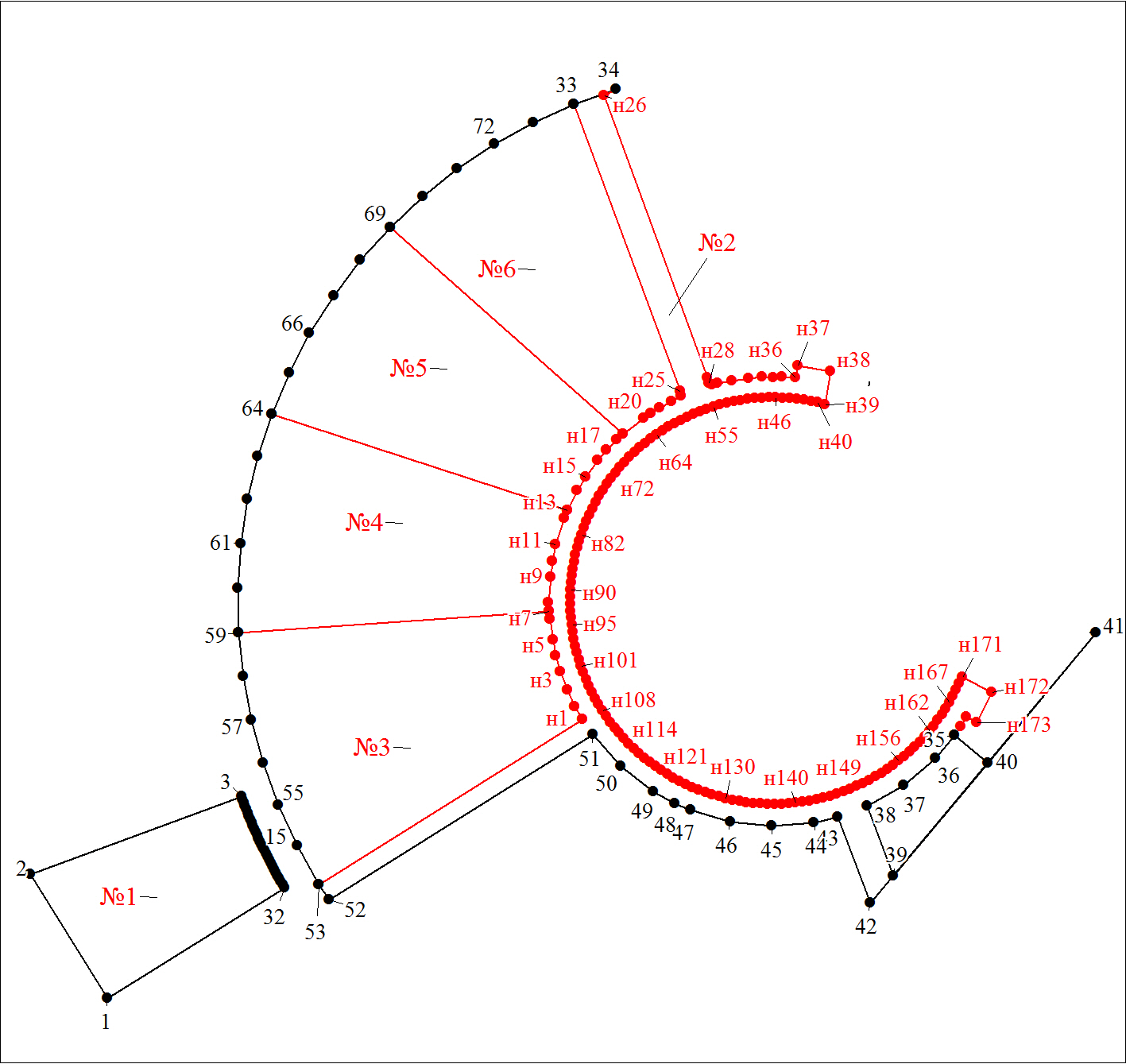 Масштаб 1:3000Масштаб 1:3000Масштаб 1:3000	Условные обозначения	Условные обозначения	Условные обозначения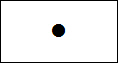 Характерная точка границы земельного участка, сведения ЕГРН о которой соответствуют требованиям, установленным в соответствии с частью 13 статьи 22 Федерального закона от 13 июля 2015 г. N 218-ФЗ "О государственной регистрации недвижимости"Характерная точка границы земельного участка, сведения ЕГРН о которой соответствуют требованиям, установленным в соответствии с частью 13 статьи 22 Федерального закона от 13 июля 2015 г. N 218-ФЗ "О государственной регистрации недвижимости"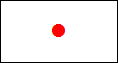 Характерная точка границы земельного участка, сведения о которой отсутствуют в ЕГРН, местоположение которой определено при кадастровых работах (новая характерная точка)Характерная точка границы земельного участка, сведения о которой отсутствуют в ЕГРН, местоположение которой определено при кадастровых работах (новая характерная точка)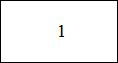 Надписи номеров существующих характерных точек в ЕГРННадписи номеров существующих характерных точек в ЕГРН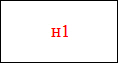 Надписи номеров вновь образованных характерных точек (межевые знаки)Надписи номеров вновь образованных характерных точек (межевые знаки)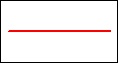 Часть границы, местоположение которой определено при выполнении кадастровых работЧасть границы, местоположение которой определено при выполнении кадастровых работ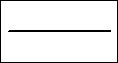 Часть границы, сведения ЕГРН о которой позволяют однозначно определить ее положение на местностиЧасть границы, сведения ЕГРН о которой позволяют однозначно определить ее положение на местности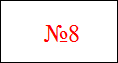 Надписи вновь образованного земельного участкаНадписи вновь образованного земельного участкаЧертеж земельных участков и их частейЧертеж земельных участков и их частейЧертеж земельных участков и их частей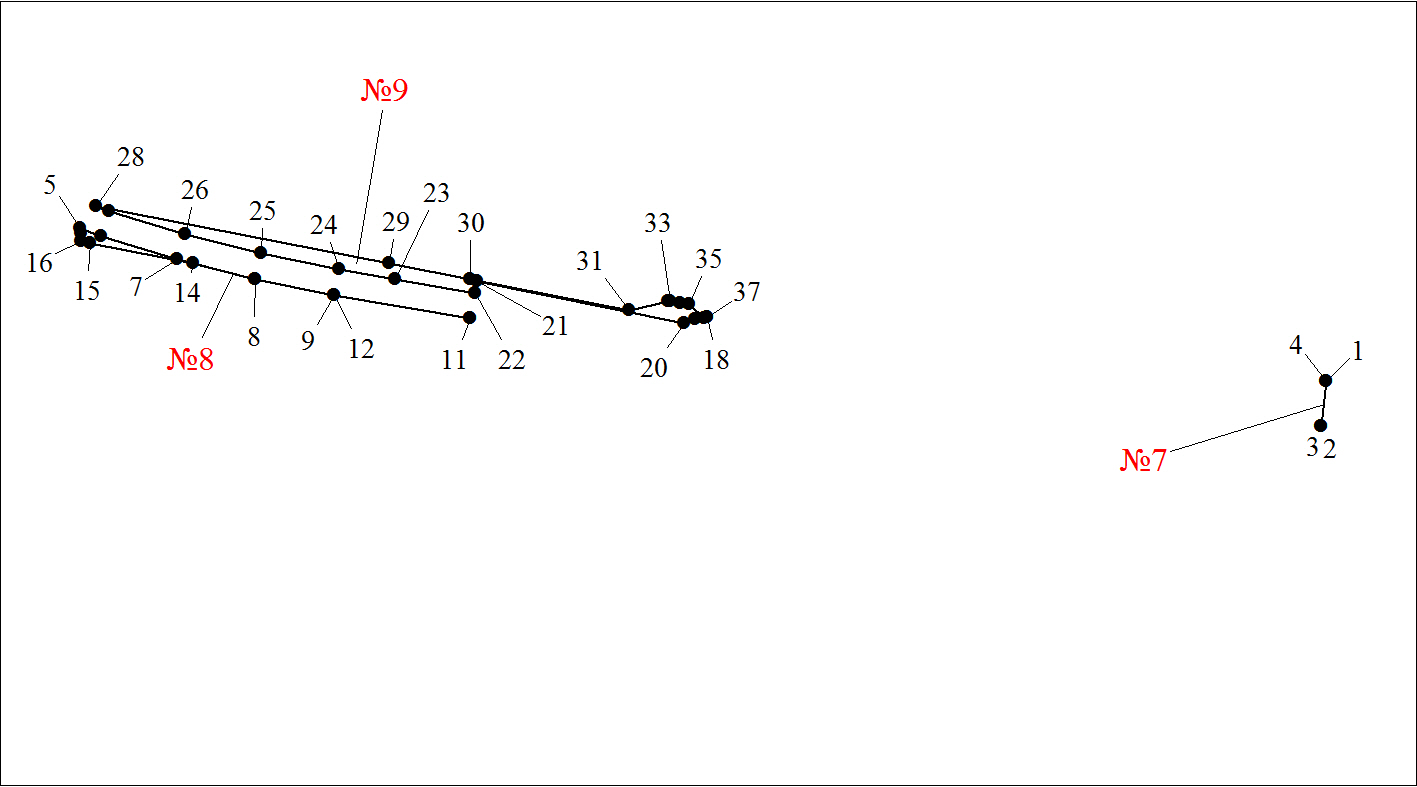 Масштаб 1:12000Масштаб 1:12000Масштаб 1:12000Условные обозначенияУсловные обозначенияУсловные обозначенияХарактерная точка границы земельного участка, сведения ЕГРН о которой соответствуют требованиям, установленным в соответствии с частью 13 статьи 22 Федерального закона от 13 июля 2015 г. N 218-ФЗ "О государственной регистрации недвижимости"Надписи номеров существующих характерных точек в ЕГРНЧасть границы, сведения ЕГРН о которой позволяют однозначно определить ее положение на местностиНадписи вновь образованного земельного участкаСведения об образуемых земельных участкахСведения об образуемых земельных участкахСведения об образуемых земельных участкахСведения об образуемых земельных участкахСведения об образуемых земельных участкахСведения об образуемых земельных участках1. Сведения о характерных точках границ образуемого земельного участка1. Сведения о характерных точках границ образуемого земельного участка1. Сведения о характерных точках границ образуемого земельного участка1. Сведения о характерных точках границ образуемого земельного участка:ЗУ10обозначение земельного участка:ЗУ10обозначение земельного участкаСистема координат мск86Система координат мск86Система координат мск86Система координат мск86Система координат мск86Зона №1Обозначение характерных точек границКоординаты, мКоординаты, мГоризонтальное проложение (S), мГоризонтальное проложение (S), мСредняя квадратическая погрешность определения координат характерной точки границ (Mt), мОбозначение характерных точек границXYГоризонтальное проложение (S), мГоризонтальное проложение (S), мСредняя квадратическая погрешность определения координат характерной точки границ (Mt), м1234451990329.991669930.030.010.010.12990329.981669930.021.961.960.13990329.671669928.083.233.230.14990329.411669924.863.723.720.15990329.751669921.1613.6713.670.16990332.291669907.732.562.560.17990332.921669905.256.256.250.18990335.761669899.681.751.750.19990336.851669898.3123.8823.880.110990352.521669880.294.534.530.111990355.861669877.231.911.910.112990357.451669876.1822.8122.810.113990377.101669864.594.384.380.114990381.091669862.792.512.510.115990383.521669862.1747.1447.140.116990429.821669853.334.164.160.117990433.421669851.254.404.400.118990431.811669847.155.355.350.119990428.121669843.2810.3110.310.120990419.541669837.560.800.800.121990418.881669837.100.460.460.122990418.511669836.8318.8418.840.123990403.521669825.410.470.470.124990403.151669825.1228.1428.140.125990381.181669807.545.335.330.126990377.501669803.682.372.370.127990376.22166980.16914.7714.770.128990369.011669788.803.913.910.129990367.451669785.214.434.430.130990366.551669780.8718.7618.760.131990364.831669762.191.831.830.132990364.751669760.361.741.740.133990364.821669758.6231.6331.630.134990367.561669727.111.781.780.135990367.801669725.3524.1324.130.136990372.02166970.1591.081.080.137990372.231669700.5317.7917.790.138990376.281669683.211.691.690.139990376.741669681.586.256.250.140990379.581669676.014.424.420.141990382.561669672.7415.3115.310.142990394.061669662.631.851.850.143990395.511669661.483.863.860.144990398.841669659.527.897.890.145990406.001669656.207.667.660.146990411.561669650.9310.3810.380.147990417.161669642.191.161.160.148990417.821669641.236.266.260.149990422.241669636.806.266.260.150990427.821669633.960.300.300.151990428.111669633.8716.4916.490.152990443.871669629.022.942.940.153990446.741669628.3610.5010.500.154990457.121669626.7817.6717.670.155990473.541669620.261.271.270.156990474.741669619.832.452.450.157990477.111669619.227.547.540.158990484.511669617.780.700.700.159990485.201669617.6611.6611.660.160990496.721669615.852.212.210.161990498.921669615.6213.4613.460.162990512.371669615.015.745.740.163990517.831669613.250.690.690.164990517.421669612.690.090.090.165990517.371669612.615.735.730.166990514.701669607.5424.3924.390.167990506.551669584.550.520.520.168990506.391669584.056.266.260.169990505.411669577.870.810.810.170990505.421669577.065.675.670.171990505.651669571.395.465.460.172990506.621669566.026.266.260.173990509.461669560.441.311.310.174990510.261669559.402.972.970.175990512.171669557.123.773.770.176990513.121669553.4735.6035.600.177990477.521669553.4754.5054.500.178990477.511669498.9741.7041.700.179990519.211669498.9157.7457.740.180990539.751669444.9550.7750.770.181990568.331669402.99100.86100.860.182990469.331669383.6993.1893.180.183990377.871669365.86287.29287.290.184990432.851669083.88124.87124.870.185990456.741668961.3214.3314.330.186990459.481668947.259.729.720.187990449.941668945.3913.1113.110.188990447.911668958.3432.1732.170.189990426.651668982.484.624.620.190990427.441668987.0310.3510.350.191990428.561668997.3216.1516.150.192990428.281669013.4715.1715.170.193990427.241669028.6025.4925.490.194990422.461669053.6422.5522.550.195990418.251669075.7923.8823.880.196990413.611669099.2123.9023.900.197990408.951669122.6549.0749.070.198990402.141669171.2578.0778.070.199990386.291669247.6924.3524.350.1100990379.241669271.0021.4921.490.1101990374.911669292.0532.2232.220.1102990369.751669323.8543.8943.890.1103990362.721669367.1750.2350.230.1104990353.081669416.4751.3851.380.1105990340.761669466.3538.9138.910.1106990332.981669504.4748.8748.870.1107990326.431669552.9082.0982.090.1108990309.701669633.2733.1233.120.1109990302.741669665.6584.5484.540.1110990288.191669748.9357.4257.420.1111990278.111669805.4675.7875.780.1112990263.071669879.7333.4033.400.1113990261.901669913.1110.2010.200.1114990262.131669923.310.010.010.1115990262.131669923.3268.1968.190.11990329.991669930.030.010.010.1Чертеж образуемых земельных участковЧертеж образуемых земельных участковЧертеж образуемых земельных участков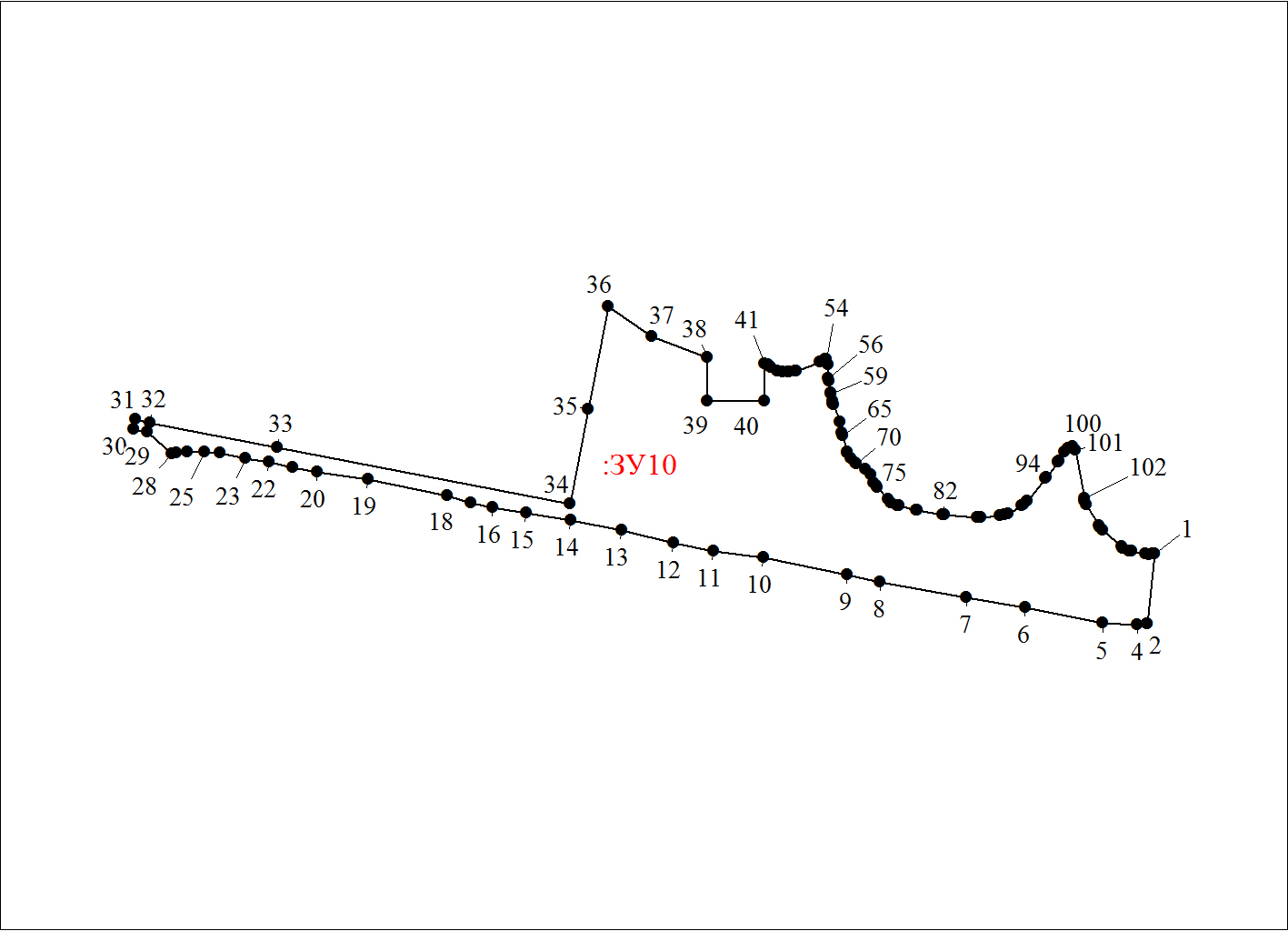 Масштаб 1:6900Масштаб 1:6900Масштаб 1:6900Условные обозначенияУсловные обозначенияХарактерная точка границы земельного участка, сведения ЕГРН о которой соответствуют требованиям, установленным в соответствии с частью 13 статьи 22 Федерального закона от 13 июля 2015 г. N 218-ФЗ "О государственной регистрации недвижимости"Надписи номеров существующих характерных точек в ЕГРНЧасть границы, сведения ЕГРН о которой позволяют однозначно определить ее положение на местности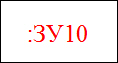 Надписи вновь образованного земельного участка№ п/пУсловный номер (на чертеже)Способ образования земельного участкаМестоположение земельного участка12341№1/640:ЗУ1образование путем раздела земельного участка с кадастровым номером 86:09:0301014:640, с сохранением исходного в измененных границах (:640:ЗУ1)Ханты-Мансийский автономный округ - Югра, г. Югорск, территория Ворота в Югру2№2/640:ЗУ2образование путем раздела земельного участка с кадастровым номером 86:09:0301014:640, с сохранением исходного в измененных границах (:640:ЗУ2)Ханты-Мансийский автономный округ - Югра, г. Югорск, территория Ворота в Югру3№3/640:ЗУ3образование путем раздела земельного участка с кадастровым номером 86:09:0301014:640, с сохранением исходного в измененных границах (:640:ЗУ3)Ханты-Мансийский автономный округ - Югра, г. Югорск, территория Ворота в Югру4№4/640:ЗУ4образование путем раздела земельного участка с кадастровым номером 86:09:0301014:640, с сохранением исходного в измененных границах (:640:ЗУ4)Ханты-Мансийский автономный округ - Югра, г. Югорск, территория Ворота в Югру5№5/640:ЗУ5образование путем раздела земельного участка с кадастровым номером 86:09:0301014:640, с сохранением исходного в измененных границах (:640:ЗУ5)Ханты-Мансийский автономный округ - Югра, г. Югорск, территория Ворота в Югру6№6/640:ЗУ6образование путем раздела земельного участка с кадастровым номером 	86:09:0301014:640, с сохранением исходного в измененных границах (:640:ЗУ6)Ханты-Мансийский автономный округ - Югра, г. Югорск, территория Ворота в Югру7№7/10858:ЗУ7образование путем раздела земельного участка с кадастровым номером  86:09:0000000:10858, 
с сохранением исходного в измененных границах(:10858:ЗУ7)Ханты-Мансийский автономный округ - Югра, г. Югорск, территория Ворота в Югру8№8/10858:ЗУ8образование путем раздела земельного участка с кадастровым номером  86:09:0000000:10858, с сохранением исходного в измененных границах(:10858:ЗУ8)Ханты-Мансийский автономный округ - Югра, г. Югорск, территория Ворота в Югру9№9/10858:ЗУ9образование путем раздела земельного участка с кадастровым номером  86:09:0000000:10858, с сохранением исходного в измененных границах(:10858:ЗУ9)Ханты-Мансийский автономный округ - Югра, г. Югорск, территория Ворота в Югру10№7/10858:ЗУ7образование путем раздела земельного участка с кадастровым номером  86:09:0000000:10858, 
с сохранением исходного в измененных границах(:10858:ЗУ7)Ханты-Мансийский автономный округ - Югра, г. Югорск, территория Ворота в ЮгруВторой этапВторой этапВторой этапВторой этап11№10/ЗУ10Образование путем объединения земельного участка с кадастровым номером 86:09:0000000:10972 и ЗУ7Ханты-Мансийский автономный округ - Югра, г. Югорск, территория Ворота в Югру№п/пУсловный номер образуемого земельного участкаПлощадь образуемого земельного участка. м21231№ 2/640:ЗУ29095±332№8/10858:ЗУ81456 ± 133№9/10858:ЗУ913451 ± 41№ п/пУсловный номер (на чертеже)Вид разрешённого использования земельного участка (код (числовое обозначение) в соответствии с классификатором видов разрешённого использования земельных участков)1231№1/640:ЗУ1Природно-познавательный туризм (код 5.2)2№2/640:ЗУ2Земельные участки (территории) общего пользования (12.0)3№3/640:ЗУ3Природно-познавательный туризм (код 5.2)4№4/640:ЗУ4Природно-познавательный туризм (код 5.2)5№5/640:ЗУ5Природно-познавательный туризм (код 5.2)6№6/640:ЗУ6Природно-познавательный туризм (код 5.2)7№7/10858:ЗУ7Земельные участки (территории) общего пользования (12.0)8№8/10858:ЗУ8Улично-дорожная сеть (код 12.0.1)9№9/10858:ЗУ9Природно-познавательный туризм (код 5.2)10№10/ЗУ10Природно-познавательный туризм (код 5.2)№ п/пКоординаты, мКоординаты, м№ п/пXY1990426,641668982,492990447,911668958,343990452,901668926,564990438,481668868,175990597,451668054,556990603,301668029,817990745,841668024,978990866,921668020,139990881,681668019,7110990900,621668466,1211991700,561668481,3212991704,061668775,8613991705,401668888,3114991706,401668972,1415991693,321668956,7816991676,551668942,4917991655,621668932,0018991634,931668932,4019991617,611668936,6320991575,811668965,3521991566,301668976,7822991558,031669014,0823991559,711669032,0124991556,081669053,8225991523,051669092,2626991507,881669098,9427991495,991669100,7828991482,401669096,3929991469,591669084,0030991463,151669070,0531991462,481669043,6232991461,361669022,9933991455,401669007,7134991444,441668995,1635991411,411668980,1136991386,001668982,4637991372,351668981,4538991360,621668989,3239991333,541669022,3240991318,261669033,7941991316,351669039,0842991312,391669049,2743991313,231669066,6144991312,791669083,4045991310,451669094,9046991301,961669117,1547991283,721669139,9348991248,301669197,0849991247,231669209,9850991256,231669217,8251991262,441669234,3752991272,771669233,6453991365,981669219,0354991395,491669220,4655991434,361669237,5956991453,301669263,3357991459,391669345,6658991452,161669357,2459991440,131669365,5060991399,281669363,6161991370,711669335,7362991350,551669321,3963991295,941669297,0364991276,991669295,7665991253,091669302,3666991218,401669309,8367991199,481669310,0268991181,221669303,0969991160,601669298,3070991142,071669282,4071991113,001669273,6672991063,211669264,3073991053,441669251,8274991050,201669222,1275991062,001669207,2076991061,871669206,9877991047,391669182,6578991006,381669175,7579990980,461669188,3580990970,921669226,5081990957,641669251,8182990944,301669254,3683990937,361669251,2084990928,191669215,9785990931,731669208,0486990924,921669196,0787990907,721669184,6088990887,181669178,1989990864,931669176,4290990834,591669182,0791990807,361669208,4392990799,951669241,7693990805,241669273,5194990801,991669289,5695990783,131669306,4896990763,411669308,7797990751,661669305,1098990722,441669312,5499990676,701669344,54100990651,461669380,14101990635,381669449,72102990622,941669477,46103990606,271669494,69104990583,941669499,82105990563,621669511,42106990545,521669530,43107990535,841669553,47108990527,161669574,15109990538,801669620,79110990533,891669629,07111990515,961669634,86112990449,751669648,12113990402,021669681,49114990391,701669705,09115990384,741669760,36116990386,461669779,03117990393,641669791,95118990448,971669836,21119990454,391669853,48120990451,291669866,97121990435,261669878,20122990403,761669884,19123990374,671669898,50124990354,391669915,92125990348,071669931,82126990247,271669921,85127990247,761669883,30128990249,961669856,67129990253,871669824,58130990259,081669792,30131990266,971669750,34132990413,191668997,751990426,641668982,49133990543,961668031,91134990425,211668036,69135990364,851668099,71136990318,791668069,09137990273,651668039,01138990188,511668041,33139990090,391668044,79140990028,571668048,03141990209,731668372,73142990306,691668536,29143990310,711668536,29144990310,711668540,29145990308,931668540,29146990312,071668545,54147990312,251668545,43148990312,871668545,27149990314,471668545,41150990315,571668547,57151990314,931668548,95152990314,431668549,35153990314,351668549,41154990349,911668609,39155990426,391668624,69156990427,861668624,98157990430,021668613,93158990510,351668202,35159990540,931668046,32133990543,961668031,91Наименование органа (структурного подразделения) или должностиДата передачи на согласование и подпись лица, передавшего документДата поступления на согласование и подпись лица, принявшего документДата согласованияРасшифровка подписиЮридический отдел ДМСиГН.В. МихайНачальник УАиГ ДМСиГА.К. НекрасоваИ.О. Первого заместителя главы города-директора ДМСиГЮ.В. КотелкинаЮридическое управлениеА.С. ВласовДиректор департамента ЭРиПУИ.В. ГрудцыннаПервый заместитель главы города Д.А. Крылов